Sprechen Sie uns an.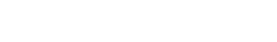 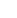 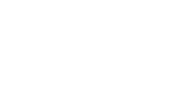 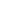 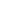 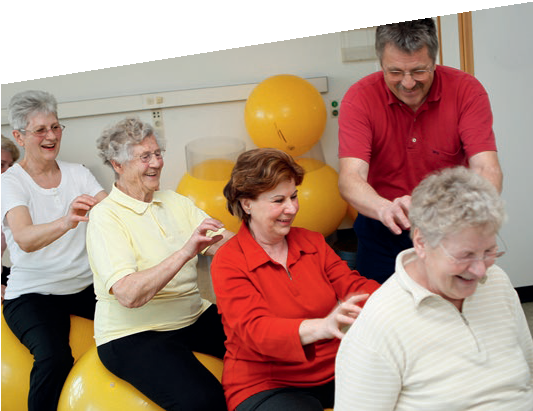 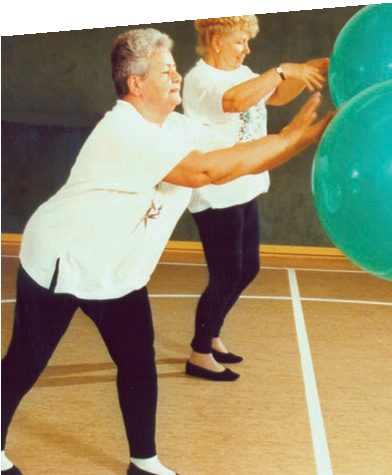 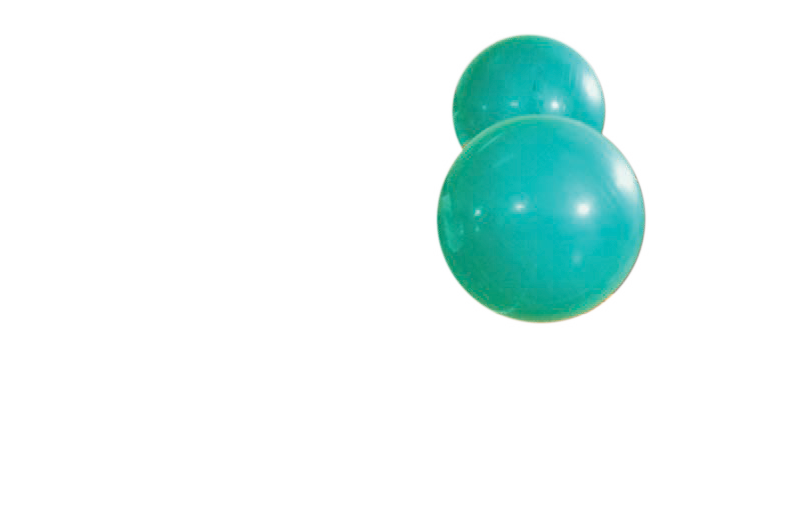 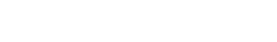 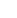 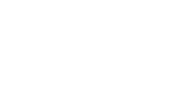 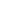 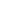 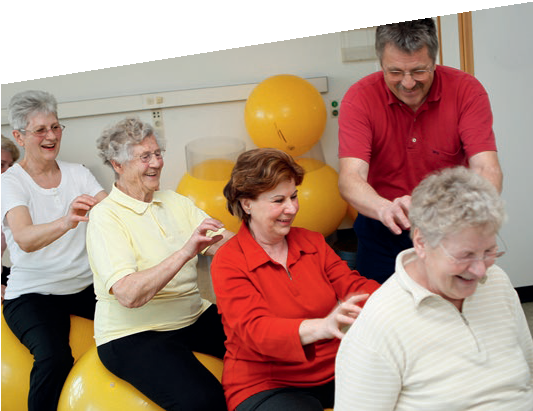 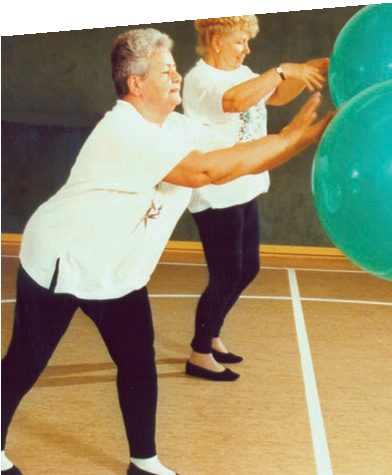 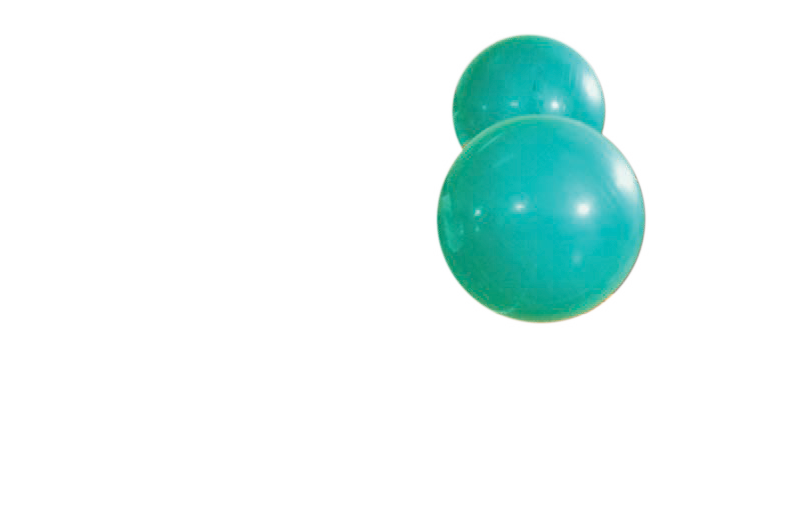 Gern informieren wir Sieüber die Vorteileund Details einerMitgliedschaft.[Ihre Kontaktdaten][Raum für Ihr Vereinslogo]Auf Wiedersehen    & herzlich willkommen!Guten Tag!Wir verabschieden uns.Auf Wiedersehen	Werden Sie doch einfachWir begrüßen Sie!	Mitglied!Ihre ärztliche Verordnung ist abgelaufen.Wir bedanken uns herzlich für Ihr Vertrauen in unsere qualifizierten Maßnahmen im Rehabilitationssport/ Funktionstraining und hoffen, dass Sie mit dem erreichten Erfolg zufrieden sind.Sie haben festgestellt, dass Ihnen die Aktivitäten bei uns gut getan haben?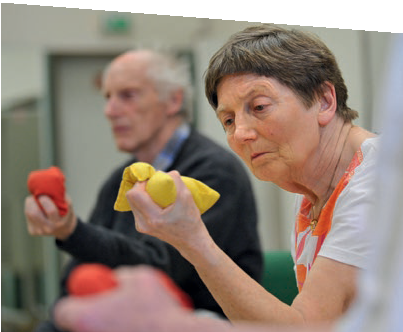 Dann setzen Sie sie doch direkt fort:Auch ohne Verordnung sind Sie in unseren Gruppen herzlich willkommen und können die sportliche Gemeinschaft weiter genießen – So oft und so lange Sie wollen!Bringen Sie gern auch Ihre Partnerin, Ihren Partner oder gute Freunde mit.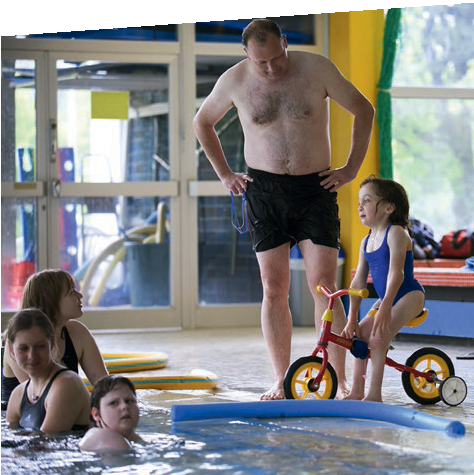 Mit dem Jahresbeitrag von nur 0,00 € können Sie auch folgende weitere Angebote unseres Vereins nutzen:weitere GruppenangeboteNutzung der vereinseigenen GeräteflächeWassergymnastikGesellige Veranstaltungen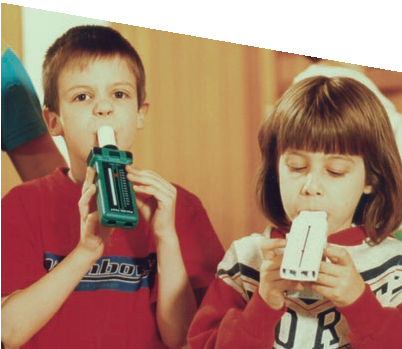 